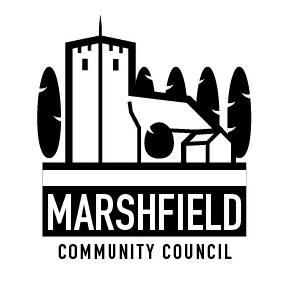                                 Serving the Communities of Castleton and Marshfield            Chairman: Mrs Catherine Grady      Clerk: Mr G C Thomas  4 Kenilworth Road Newport South Wales NP19 8JQ                         Tel: 01633 375812	                        e-mail:marshfieldcommunitycouncil@gmail.comDear CouncillorThe next meeting of Marshfield Community Council will be held at the Village Hall, Wellfield Road, Marshfield on TUESDAY 10th March 2020 commencing at 7:30p.m.Yours sincerelyG C ThomasClerkAGENDA No.ItemTime (mins)1Apologies. 22Declaration of interests. 14Police Matters.155Time allowed for members of public to speak (In line with Standing Order on Public Participation in Meetings).156To confirm the minutes of the Council meeting held on 11th February 2020.57Review of actions arising from the Council Meeting held on 11th February 2020.109Financial Matters:1. To receive a payments and receipts update and a bank reconciliation.2. To agree the contract for 2020/21 Village Hall grounds maintenance with Newport City Council.4. Other financial matters.1010To review the progress of community projects selected to receive further action.1011Planning Matters:(1) To approve and adopt the comments already returned to Newport City Council for the following planning applications:MCC 926Conex 20/0136Proposal: Single storey rear extension, garage conversion, link extension and garage to front.Site: Ty Carreg, 133a Marshfield Road, Cardiff, CF3 2TUApplication Type: FullMCC 927Conex 20/0159Proposal: Two storey rear extension (resubmission following refusal of 10/0224).Site: 125 Marshfield Road, Marshfield, CF3 2TUApplication Type: FullMCC 928Conex 20/0094Proposal: Proposed variation of approved planning permission 16/1055 to amend design of dwellings.Site: 21 St Mellons Road, Marshfield, CF3 2TXApplication Type: Renewals and Variations of ConditionsMCC 929Conex 20/0033Proposal: Retention of 16no. panel stand - alone solar array. Site: Property known as Oakfield Farm, St Mellons Road, Marshfield, Cardiff, CF3 2TX Application Type: Full(ii) Other planning matters.512Correspondence.513Communication:i) To agree items to be included in the monthly communication to residents in the Marshfield Mail and any posts required to the Community Council website. 514Any other business.5The next Council meeting is scheduled to be held on Tuesday 14th April 2020. The next Council meeting is scheduled to be held on Tuesday 14th April 2020. The next Council meeting is scheduled to be held on Tuesday 14th April 2020. 